Innehållsförteckning1.	Inledning	11.1	Bakgrund och syfte	11.2	Uppdragsbeskrivning och avgränsning	12.	Underlag	13.	Styrande dokument och föreskrifter	13.1	Vattendirektivet och MKN	13.2	Dagvattenstrategi	13.3	Riktlinjer för hållbar dagvattenhantering	23.4	Föreskrifter för Hanvedens vattenskyddsområde (om relevant)	23.5	Dimensioneringskriterier	34.	Befintliga förhållanden	44.1	Områdesbeskrivning	44.2	Recipient och miljökvalitetsnormer	44.3	Geologi, geotekniska förhållanden och hydrologi	44.4	Förorenad mark	44.5	Natur- och kulturintressen	45.	Befintlig avvattning och topografi	55.1	VA-system	55.1.1	Markavvattningsföretag	55.2	Befintliga avrinningsområden och avrinningsvägar	56.	Framtida situation	57.	Flödesberäkningar	57.1	Metod	57.2	Markanvändning för befintlig samt framtida situation	57.3	Dimensionerande flöden	58.	Erforderlig volym/yta för fördröjning och rening	69.	Översvämningsrisk/skyfallsanalys	69.1	Framtida havsnivå	610.	Föreslagen dagvatten- och skyfallshantering	611.	Föroreningsberäkningar	711.1	Markanvändning	711.2	Befintlig rening i området	711.3	Resultat	712.	Diskussion/slutsats	813.	Fortsatt arbete	8Referenser	9BilagorDagvattenutredning område(PM/Rapport)InledningBakgrund och syfteKortfattat, varför tas utredningen fram och på vems uppdragInfoga figur med översikt över områdetUppdragsbeskrivning och avgränsningVad ingår i uppdraget, vad utredningen syftar att redogöra samt avgränsning. UnderlagLista vilka underlag som användsStyrande dokument och föreskrifterVattendirektivet och MKNEU:s vattendirektiv (ramdirektiv för vatten) har tagits fram av EU för att skapa en likadan förvaltning av medlemsländernas vatten. Syftet är att vi ska ta hand om våra vattenresurser så att kommande generationer ska få tillgång till vatten av bra kvalitet i tillräcklig mängd. Vattendirektivet infördes i svensk lagstiftning år 2004 och innebär bland annat att statusen på våra vattenförekomster inte får försämras till följd av ny- eller ombyggnation. År 2009 infördes miljökvalitetsnormer för samtliga av Sveriges vattenförekomster som en följd av EU:s ramdirektiv för vatten. Miljökvalitetsnormerna utgör ett kvalitetskrav och är ett av de verktyg som arbetet med att förvalta och förbättra Sveriges vatten baseras på. Recipientens möjlighet att uppfylla beslutade miljökvalitetsnormer får inte försämras till följd av genomförandet av en detaljplan. Dagvattenstrategi Haninge kommuns dagvattenstrategi antogs av kommunfullmäktige 2016-09-12. Dagvattenstrategin syftar till att skapa en långsiktigt hållbar dagvattenhantering inom kommunen.  Principerna är: Robusta bebyggelsemiljöer Bebyggelsen lokaliseras och utformas så att skador på byggnader, anläggningar och omgivning vid kraftiga regn minimeras. Anläggningar för dagvattenhantering utformas så att de berikar bebyggelsemiljön och gynnar den biologiska mångfalden.Välmående yt- och grundvatten Förorening av dagvatten förhindras genom att begränsa antalet föroreningskällor. Förorenat dagvatten hanteras med lokala åtgärder. Efterföljande dagvattensystem utformas så att ytterligare föroreningar avskiljs under vattnets väg till recipient eller reningsverk.Bevarad vattenbalans Vattenbalansen och den naturliga grundvattennivån påverkas inte negativt i samband med exploatering. Gemensamt ansvarstagande Alla inblandade aktörer tar ansvar för dagvattenhanteringen, från den övergripande planeringen till detaljplaner, genomförande och förvaltning.Riktlinjer för hållbar dagvattenhantering Haninge kommun beslutade 2019-03-27 om riktlinjer för hållbar dagvattenhantering. Riktlinjerna ska gälla vid dimensionering och utformning av system för dagvattenhantering vid ny- och ombyggnation.Principerna är:Dagvatten ska genomgå mer långtgående rening än enbart sedimentationFördröjningsåtgärder dimensioneras att uppehålla en avrunnen volym om motsvarande minst 20 mm regnInfiltrationshastigheten genom ett biofilter bör inte överstiga 100 mm/hFördröjningsvolym som utformas för försedimentering bör ha en omsättningstid på 12-24 timmar Föreskrifter för Hanvedens vattenskyddsområde (om relevant)Länsstyrelsen i Stockholms län har beslutat med stöd av 7 kap. 21 § miljöbalken (1998:808) om vattenskyddsområde för Hanvedens grundvattentäkt i Haninge kommun. Vattenskyddsområdet är indelat i vattentäktszon samt primär och sekundär skyddszon. 7 § Inom primär skyddszon gäller följande: 1. Utsläpp av spillvatten till mark och ytvatten är förbjudet. Undantag gäller för utsläpp av spillvatten från befintliga anläggningar som får användas i den omfattning de har då dessa föreskrifter träder i kraft, eller som ändras i syfte att förebygga förorening av yt- eller grundvatten. En sådan ändring får inte innebära att en anläggning utökas för att ansluta ytterligare hushåll. 2. Utsläpp av dagvatten från bilvägar samt andra hårdgjorda markytor för fordonstrafik med en yta större än 100 m2 får inte ske utan tillstånd. 8 § Inom sekundär skyddszon gäller följande: 1. Utsläpp av spillvatten till mark och ytvatten får inte ske utan tillstånd. Undantag gäller för utsläpp av spillvatten från befintliga anläggningar som får användas i den omfattning de har då dessa föreskrifter träder i kraft, eller som ändras i syfte att förebygga förorening av yt- eller grundvatten. En sådan ändring får inte innebära att en anläggning utökas för att ansluta ytterligare hushåll. 2. Utsläpp av dagvatten från nya eller ombyggda allmänna bilvägar samt andra nya eller ombyggda hårdgjorda markytor för fordonstrafik med en yta större än 800 m2 får inte ske utan tillstånd.DimensioneringskriterierDimensionering ska följa P110. Se tabell 2.1 för minimikrav på återkomsttider för regn vid dimensionering av nya dagvattensystem. På grund av klimatförändringar kommer nederbördsintensiteten att öka och därför ska dimensionerande regn ökas med en klimatfaktor. Klimatfaktorn i nuläget (kunskapsläge dec 2015) har valts till 1,25 för regn med varaktighet upp till 60 min och till 1,2 för regn med längre varaktighet än 60 min Ange klimatfaktor och kunskapsläge. Då gränserna för olika bebyggelsetyper är flytande kan det vara svårt att definiera vilken nivå som är lämplig för området, stäm därför av val av säkerhetsnivå med beställaren.  I de flesta fall används tät bostadsbebyggelse för Haninge kommun. 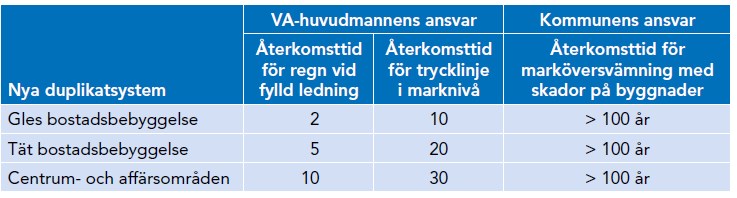 Utdrag från P110 tabell 2.1 sidan 40, minimikrav vid dimensionering av nya dagvattensystem Befintliga förhållandenOmrådesbeskrivningKortfattad beskrivning av området och förutsättningarInfoga figur över området.Recipient och miljökvalitetsnormerKort redogörelse över recipientens ekologiska och kemiska status samt MKN (kvalitetskrav)Exempeltabell 1. Översikt över statusklassning och miljökvalitetsnormer (kvalitetskrav) för ekologisk status och kemisk status i vattenförekomsten. VattenInformations-System Sverige (VISS, 2022)Geologi, geotekniska förhållanden och hydrologiKortfattad beskrivning av jordarter och dess hydrologiska egenskaper samt andra risker kopplat till verksamheten som exempelvis förekomst av sulfid. Förorenad markPeka ut potentiell förorenad mark och beskriv eventuellt behov av vidare utredning. Natur- och kulturintressenPeka ut eventuella natur- och kulturintressen som kan påverka planerad verksamhet.Befintlig avvattning och topografiVA-systemRedogör för ev befintligt ledningsnät kommunalt och/eller gemensamhetsanläggningar samt Markavvattningsföretag Redogör för markavvattningsföretag om det finns i områdetBefintliga avrinningsområden och avrinningsvägarBeskriv avrinningsområden och hur avvattning sker idag. Infoga figur och ev bilder över områdets avvattning och relevant information från eventuellt platsbesökFramtida situationBeskriv framtida planerad situationInfoga planerad situationsplanFlödesberäkningarMetodBeskriv metod samt redogör för eventuella antaganden.Dimensionerande dagvattenflöden ska beräknas enligt Svenskt Vatten P110. Markanvändning för befintlig samt framtida situationInfoga tabell med markanvändning för befintlig samt planerad situation och avrinningskoefficient. Redovisa i tabell samt eventuell figur.Dimensionerande flödenRedovisa resultat för valda återkomsttider (Fylld ledning, trycklinje i marknivå) i tabell.I tabellen ska följande framgå: Qdim = Dimensionerande flödeA = Areaϕ = AvrinningskoefficientI(t) = Regnintensitet beroende av regnets varaktighet tKf = KlimatfaktorErforderlig volym/yta för fördröjning och reningBeräkning av erforderlig volym för fördröjning och rening ska utföras i enlighet med Haninge kommuns åtgärdsnivå. Enligt åtgärdsnivån ska en volym på 20 mm tas om hand och ha en mer långtgående rening än sedimentation både på kvartersmark och allmän platsmark. Tabell 2. Exempeltabell, Beräknad erforderlig volym för utredningsområdet utifrån föreslagen åtgärdsnivå.Översvämningsrisk/skyfallsanalysI första hand en lågpunktskartering. Vid behov kan en djupare översvämningsriskanalys utföras – beslut om det tas i samråd med beställare. Framtida havsnivå(Vid exploatering i kustnära områden)Länsstyrelsens rekommendation om lägsta grundläggningsnivå på +2,7 meter bör följas.Föreslagen dagvatten- och skyfallshanteringBeskriv rekommenderat dagvattensystem och hantering av skyfall med åtgärder och rekommendationer. Visa i figur (ev i bilaga) med typ av anläggning, vilken yta som är kopplad samt volym som ska tas om hand i respektive anläggning. Riktningspilar för både dagvatten och sekundär avrinning för skyfall. Finns det viktiga avrinningsvägar eller ytor som behöver säkerställas i detaljplanen så att dessa inte blockeras i framtiden med en sämre fungerande avvattning som följd? Visa det. Ska dagvattenanläggningen tjäna både som fördröjning och rening måste utloppen strypas? Beskriv det. Allmänt om höjdsättningFöroreningsberäkningarBeskriv kortfattat metod samt eventuella antagande och osäkerheter.MarkanvändningRedovisa markanvändningskategorier, area och volymavrinningskoefficienter för befintlig samt framtida situation. Förslagsvis i en tabell enligt nedanTabell 3 Markanvändningskategorier, area och volymavrinningskoefficienter per kategori för befintlig och framtida situation.Befintlig rening i områdetBeskriv eventuella befintliga reningssystem anlagda eller naturliga.ResultatRedovisa beräknade föroreningshalter och mängder före och efter exploatering samt efter exploatering med föreslagna åtgärder. Förslagsvis i tabell som nedan förslag. Tabell. Exempeltabell. Beräknade föroreningshalter i dagvatten från avrinningsområdet för nuläges- och framtidsscenariot. Tabell 4. Beräknade föroreningsmängder i dagvattnet från avrinningsområdet för nuläges- och framtidsscenariot. Beskriv resultatet kortfattat Diskussion/slutsatsSkriv en bedömning av den föreslagna dagvattenhanteringen och beskriv påverkan på recipientFortsatt arbetePeka ut ev fortsatt utredningsbehovReferenserDagvattenutredning för områdeInformation om mall för dagvattenutredningenI denna mall beskrivs de olika delarna som ska vara med i en dagvattenutredning och rubriker kan läggas till eller tas bort beroende på om det är relevant för utredningen. Varje område är unikt och det är utredarens ansvar att säkerställa att alla faktorer som kan påverka utredningens resultat och utförande är utredda. Kommunens dagvattenstrategi samt åtgärdsnivå för dagvatten ska ligga till grund för de dagvattenutredningar som tas fram. I större detaljplaner som inkluderar allmän platsmark ska de erforderliga ytorna för dagvattenhanteringen på kvartersmark och allmän platsmark beräknas separat. Av en dagvattenutredning ska det tydligt framgå hur kommunens dagvattenstrategi har beaktats samt att miljökvalitetsnormerna följs för berörda recipienter. Syftet med dagvattenutredningen är främst att den ska ge underlag för de bestämmelser och beskrivningar som behövs i detaljplanen för att vägleda och säkerställa hanteringen av dagvatten och skyfall i den framtida fysiska planeringen. Röd text tas bort eller byts ut till relevant text för utredningen.Dagvattenutredning för områdeInformation om mall för dagvattenutredningenI denna mall beskrivs de olika delarna som ska vara med i en dagvattenutredning och rubriker kan läggas till eller tas bort beroende på om det är relevant för utredningen. Varje område är unikt och det är utredarens ansvar att säkerställa att alla faktorer som kan påverka utredningens resultat och utförande är utredda. Kommunens dagvattenstrategi samt åtgärdsnivå för dagvatten ska ligga till grund för de dagvattenutredningar som tas fram. I större detaljplaner som inkluderar allmän platsmark ska de erforderliga ytorna för dagvattenhanteringen på kvartersmark och allmän platsmark beräknas separat. Av en dagvattenutredning ska det tydligt framgå hur kommunens dagvattenstrategi har beaktats samt att miljökvalitetsnormerna följs för berörda recipienter. Syftet med dagvattenutredningen är främst att den ska ge underlag för de bestämmelser och beskrivningar som behövs i detaljplanen för att vägleda och säkerställa hanteringen av dagvatten och skyfall i den framtida fysiska planeringen. Röd text tas bort eller byts ut till relevant text för utredningen.Dagvattenutredning för områdeInformation om mall för dagvattenutredningenI denna mall beskrivs de olika delarna som ska vara med i en dagvattenutredning och rubriker kan läggas till eller tas bort beroende på om det är relevant för utredningen. Varje område är unikt och det är utredarens ansvar att säkerställa att alla faktorer som kan påverka utredningens resultat och utförande är utredda. Kommunens dagvattenstrategi samt åtgärdsnivå för dagvatten ska ligga till grund för de dagvattenutredningar som tas fram. I större detaljplaner som inkluderar allmän platsmark ska de erforderliga ytorna för dagvattenhanteringen på kvartersmark och allmän platsmark beräknas separat. Av en dagvattenutredning ska det tydligt framgå hur kommunens dagvattenstrategi har beaktats samt att miljökvalitetsnormerna följs för berörda recipienter. Syftet med dagvattenutredningen är främst att den ska ge underlag för de bestämmelser och beskrivningar som behövs i detaljplanen för att vägleda och säkerställa hanteringen av dagvatten och skyfall i den framtida fysiska planeringen. Röd text tas bort eller byts ut till relevant text för utredningen.Dagvattenutredning för områdeInformation om mall för dagvattenutredningenI denna mall beskrivs de olika delarna som ska vara med i en dagvattenutredning och rubriker kan läggas till eller tas bort beroende på om det är relevant för utredningen. Varje område är unikt och det är utredarens ansvar att säkerställa att alla faktorer som kan påverka utredningens resultat och utförande är utredda. Kommunens dagvattenstrategi samt åtgärdsnivå för dagvatten ska ligga till grund för de dagvattenutredningar som tas fram. I större detaljplaner som inkluderar allmän platsmark ska de erforderliga ytorna för dagvattenhanteringen på kvartersmark och allmän platsmark beräknas separat. Av en dagvattenutredning ska det tydligt framgå hur kommunens dagvattenstrategi har beaktats samt att miljökvalitetsnormerna följs för berörda recipienter. Syftet med dagvattenutredningen är främst att den ska ge underlag för de bestämmelser och beskrivningar som behövs i detaljplanen för att vägleda och säkerställa hanteringen av dagvatten och skyfall i den framtida fysiska planeringen. Röd text tas bort eller byts ut till relevant text för utredningen.Dagvattenutredning för områdeInformation om mall för dagvattenutredningenI denna mall beskrivs de olika delarna som ska vara med i en dagvattenutredning och rubriker kan läggas till eller tas bort beroende på om det är relevant för utredningen. Varje område är unikt och det är utredarens ansvar att säkerställa att alla faktorer som kan påverka utredningens resultat och utförande är utredda. Kommunens dagvattenstrategi samt åtgärdsnivå för dagvatten ska ligga till grund för de dagvattenutredningar som tas fram. I större detaljplaner som inkluderar allmän platsmark ska de erforderliga ytorna för dagvattenhanteringen på kvartersmark och allmän platsmark beräknas separat. Av en dagvattenutredning ska det tydligt framgå hur kommunens dagvattenstrategi har beaktats samt att miljökvalitetsnormerna följs för berörda recipienter. Syftet med dagvattenutredningen är främst att den ska ge underlag för de bestämmelser och beskrivningar som behövs i detaljplanen för att vägleda och säkerställa hanteringen av dagvatten och skyfall i den framtida fysiska planeringen. Röd text tas bort eller byts ut till relevant text för utredningen. Datumxx-xx-xxxx-xx-xxxx-xx-xxxx-xx-xx Uppdragsnummerxxxxxxxxxxxxxxxxxxxxxxxxxxxx Utgåva/Statusxxxxxxxxxxxxxxxx UppdragsledareHandläggareGranskareGrundinformationGrundinformationEkologisk statusEkologisk statusKemisk statusKemisk statusEU-IDVattenförekomstEkologisk statusKvalitetskravKemisk statusKvalitetskravAvrinningsområdeHårdgjord red. area (m2)Åtgärdsnivå (m)Fördröjningsvolym (m3)Aro 10,02Aro 20,02MarkanvändningᵩvBefintlig situation (ha)Framtida (ha)Väg YtvattenSkogsmarkVåtmarkVillaområde med total LODTotaltÄmnePNPbCuZnCdCrNiSSBaPEnhetµg/lµg/lµg/lµg/lµg/lµg/lµg/lµg/lµg/lµg/lRiktvärdeNuläge FramtidFramtid efter reningÄmnePNPbCuZnCdCrNiSSBaPEnhetkg/årkg/årkg/årkg/årkg/årkg/årkg/årkg/årkg/årkg/årNuläge FramtidFramtid efter rening